Verwaltungsvorschrift über die Aufstellung von
AbwasserbeseitigungskonzeptenRdErl. d. Ministeriums für Umwelt und Naturschutz, Landwirtschaft und Verbraucherschutz
IV-7- 031 002 0101 / IV-2-673/2-30369 v. 08.08.2008Link zur Vorschrift im SMBl. NRW. 770:Inhalt:Verwaltungsvorschrift über die Aufstellung von Abwasserbeseitigungskonzepten	11 Allgemeines zum Abwasserbeseitigungskonzept	11.1 Rechtliche Vorschriften	11.2 Notwendige wasserrechtliche Verfahren	22 Vorschriften für die Gemeinden	22.1 Vorlage	22.2 Mindestinhalt des Abwasserbeseitigungskonzepts	22.3 Besonderheiten in Gebieten der Abwasserverbände	52.4 Übergabe von Abwasser an eine andere Gemeinde	63 Vorschriften für die Abwasserverbände	63.1 Vorlage	63.2 Mindestinhalt des Abwasserbeseitigungskonzepts	64 Form und Inhalt der Darstellung	74.1 Übersichtsplan	74.2 Listen	74.3 Ordnungsnummern	85 Schlussbestimmung	85.1 Fortschreibung und Umsetzung	85.2 Anlagen	85.3 Inkrafttreten und Außerkrafttreten	8Anlage 1	9Art der Stationierung:	10Umsetzungszustand:	10Aufstellung / Fortschreibung / Bericht:	10Bezirksregierung:	10Anlage 2	12Zur Durchführung von  des Landeswassergesetzes – LWG – in der Fassung der Bekanntmachung vom 25. Juni 1995 (GV. NRW. S. 926), in der jeweils geltenden Fassung, ergeht folgende Verwaltungsvorschrift:1
Allgemeines zum Abwasserbeseitigungskonzept1.1
Rechtliche Vorschriften1.1.1
RechtsgrundlageZur Erfüllung der Aufgaben nach  haben die Gemeinden und Abwasserverbände die zur ordnungsgemäßen Abwasserbeseitigung notwendigen Abwasseranlagen in angemessenen Zeiträumen zu planen, zu errichten, zu erweitern oder den allgemein anerkannten Regeln der Abwassertechnik anzupassen. Der Stand der öffentlichen Abwasserbeseitigung sowie die zeitliche Abfolge und die geschätzten Kosten der zur Erfüllung der Abwasserbeseitigungspflicht notwendigen Baumaßnahmen sind im Abwasserbeseitigungskonzept darzustellen.1.1.2
Bezug zur WasserrahmenrichtlinieZu den Maßnahmen zur Umsetzung der Wasserrahmenrichtlinie nach  und den Beiträgen zu den Maßnahmenprogrammen und Bewirtschaftungsplänen der Flussgebietseinheiten nach  gehören auch Maßnahmen im Abwasserbereich, die in den Abwasserbeseitigungskonzepten dargestellt werden.1.2
Notwendige wasserrechtliche VerfahrenDas Konzept enthält keine prüffähigen Details zur technischen Lösung der einzelnen Vorhaben. Zu deren fachlichen und wasserrechtlichen Überprüfung sind die im Wasserrecht vorgeschriebenen Verfahren zur-	Erlaubnis der Abwassereinleitung oder Umstellung bereits erteilter Rechte und Befugnisse,-	Anzeige der Planung für Erstellung oder wesentliche Veränderung von Kanalisationsnetzen ),-	Genehmigung von Bau, Betrieb und wesentlichen Änderungen von Abwasserbehandlungsanlagen ),-	Übertragung der Abwasserbeseitigungspflicht auf Nutzungsberechtigte von Grundstücken ) oder gewerbliche Betriebe )durchzuführen.Daraus können sich  Änderungen des Konzepts oder zeitliche Verschiebungen ergeben. Sie werden bei der Fortschreibung des Konzepts  Nummer 5.1 berücksichtigt. Das Abwasserbeseitigungskonzept bedarf nicht der Genehmigung durch die obere Wasserbehörde. Die obere Wasserbehörde hat den zur Abwasserbeseitigung Verpflichteten das Ergebnis ihrer Prüfung schriftlich mitzuteilen. Auf  wird hingewiesen.2
Vorschriften für die Gemeinden2.1
VorlageDie Gemeinde legt das Abwasserbeseitigungskonzept der oberen Wasserbehörde vor. Eine weitere Ausfertigung erhält die untere Wasserbehörde.2.2
Mindestinhalt des AbwasserbeseitigungskonzeptsDas Abwasserbeseitigungskonzept muss mindestens folgende Angaben enthalten:1.	Abwassereinleitungen, Übernahme- und Übergabestellen (Nummer 2.2.1),2.	Angaben zu Abwasseranlagen - Abwasserbehandlung, Misch- und Niederschlagswasserbehandlung, Misch- und Niederschlagswasserrückhaltung, Regenüberläufe, Pumpwerke (Nummer 2.2.2),3.	Angaben zu den Entwässerungsgebieten (Nummer 2.2.3),4.	Angaben zur Niederschlagswasserbeseitigung (Niederschlagswasserbeseitigungskonzept) (Nummer 2.2.4),5.	Art der unter den Nummern 2.2.2, 2.2.3 und 2.2.4 erfassten Maßnahme (Nummer 2.2.5),6.	Verbindungen, Zuleitungen und Ableitungen (Nummer 2.2.6),7.	Notwendige Baumaßnahmen und deren Dringlichkeit (Nummer 2.2.7).Soweit es zur Überprüfung des Abwasserbeseitigungskonzepts erforderlich ist, kann die obere Wasserbehörde im Einzelfall Ergänzungen fordern. Die Überprüfung erstreckt sich darauf,-	ob die noch notwendigen Baumaßnahmen vollständig aufgeführt sind und-	ob ihre Durchführung in angemessenen Zeiträumen vorgesehen ist.Im Einzelnen ist zu beachten:2.2.1
Erfassung der Abwassereinleitungen, Übernahme- und ÜbergabestellenEs sind alle vorhandenen, zukünftigen oder zukünftig wegfallenden Abwassereinleitungen, Übernahmestellen und Übergabestellen einer Gemeinde zu erfassen:-	Einleitungen von Schmutzwasser aus Kläranlagen und Kleinkläranlagen,-	Einleitungen aus Mischwasser- und Regenwasserkanalisationen einschl. deren Behandlungsanlagen.Nicht zu erfassen sind Einleitungen Dritter,  Einleitungen von Abwasserverbänden, industriellen Direkteinleitern oder private ortsnahe Niederschlagswassereinleitungen, bei denen die Abwasserbeseitigungspflicht  nicht der Gemeinde obliegt.Übernahme- / Übergabestelle ist die Stelle, an der die Gemeinde Abwasser der Trennkanalisation oder Abwasser der Mischkanalisation einer anderen Gemeinde oder von einem / an einen Abwasserverband zur weiteren Abwasserbeseitigung übernimmt / übergibt.2.2.2
Angaben zur Abwasseranlagen-Abwasserbehandlung, Misch- und Niederschlagswasserbehandlung, Misch- und Niederschlagswasserrückhaltung, Regenüberläufe, PumpwerkeDas Abwasserbeseitigungskonzept gibt Auskünfte über-	den Standort der zukünftigen, vorhandenen und wegfallenden Abwasseranlagen (einschl. Kleinkläranlagen),-	die Kapazität und Auslastung in Betrieb befindlicher Kläranlagen (Einwohnerwerte),-	die Maßnahmen zum Bau, zur Sanierung, Instandhaltung bzw. Erneuerung von Abwasseranlagen einschl. der Kapazität der Abwasserbehandlungsanlagen.Jede Maßnahme ist mit einer gebietsbezogenen Ordnungsnummer gem. Nummer 4.3 zu versehen, die von der Gemeinde frei gewählt werden kann. Sofern für die Einleitung eine entsprechende amtliche Einleitungsstellennummer zur Festsetzung der Abwasserabgabe erforderlich ist, ist diese für jede Maßnahme zur eindeutigen Zuordnung und datentechnischen Weiterverarbeitung anzugeben. 2.2.3
Angaben zu den Entwässerungsgebieten2.2.3.1Angaben zur KanalisationDie Entwässerungsgebiete sind abzugrenzen. Ein Kanalisationsnetz im Misch- und Trennverfahren ist definiert als die Gesamtheit der Kanäle und mit diesen in funktionalen Zusammenhang stehenden Sonderbauwerken. Für die Entwässerungsgebiete sind jeweils Angaben zur Art des Entwässerungssystems erforderlich. Zu unterscheiden ist dabei in-	MS: Mischsystem (Mischwasserkanalisation)-	TS: TrennsystemSofern bei der Sanierung eines Entwässerungsgebietes eine Änderung des bisherigen Entwässerungssystems geplant ist, ist dieses bei der Bezeichnung der Maßnahme zu vermerken.Um die Maßnahmen in den Teileinzugsgebieten auch nach übergeordneten Kriterien eindeutig zuordnen zu können, ist jede Maßnahme mit einer gebietsbezogenen Ordnungsnummer zu versehen, die von der Gemeinde frei gewählt werden kann. Dieser Ordnungsnummer ist zur eindeutigen Zuordnung und datentechnischen Weiterverarbeitung zusätzlich die für die Festsetzung der Abwasserabgabe vergebene Einleitungsstellennummer (gem. Nummer 2.2.2) zuzuordnen. 2.2.3.2 Angaben zur Übertragung der AbwasserbeseitigungspflichtZusätzlich sind die Gebiete abzugrenzen in denen das Schmutzwasser dauerhaft über Kleinkläranlagen entsorgt wird oder zukünftig werden soll sowie die Flächen der gewerblichen Betriebe, bei denen die Abwasserbeseitigungspflicht  auf Gewerbe- oder Industriebetriebe übertragen wurde oder zukünftig werden soll.2.2.4
Angaben zur zukünftigen Beseitigung des NiederschlagswassersIn den Entwässerungsgebieten sollen Maßnahmen  unter Beachtung des  und der städtebaulichen Entwicklung ausgewiesen werden. Die beziehen sicha)	auf geplante Maßnahmen in den Erweiterungsgebieten, die voraussichtlich bis zur Fortschreibung  Nummer 5.1.1 realisiert werden,b)	auf die Maßnahmen nach , die in den bereits vorhandenen Entwässerungsgebieten noch nicht umgesetzt worden sind.Um die Maßnahmen auch nach übergeordneten Kriterien eindeutig zuordnen zu können, ist jede ausgewiesene ortsnahe Niederschlagswasserbeseitigung mit einer gebietsbezogenen Ordnungsnummer zu versehen, die von der Gemeinde frei gewählt werden kann. Sofern es sich um vorhandene Bauwerke handelt, sind diese von den Gemeinden den Bauwerksnummern der landesweiten Datenbanken zuzuordnen.2.2.5
Angaben zur Art der unter Nummer 2.2.2, 2.2.3 und 2.2.4 erfassten MaßnahmeDie jeweilige Maßnahme ist der Art nach den folgenden Rubriken zuzuordnen:-	A1: Kanalisation - Ergänzungsmaßnahme (Erweiterung bestehender Kanalisation)-	A2: Kanalisation - Sanierungsmaßnahme aus hydraulischen Gründen-	A3: Kanalisation - Sanierungsmaßnahme aus baulichen Gründen -	A4: Schmutzwasserkanalisation - Maßnahmen zur Fremdwassersanierung-	A5: Mischwasserkanalisation - Maßnahmen zur Fremdwassersanierung-	A6: Kommunale Kläranlagen - Maßnahmen ohne Beeinflussung der Ablaufqualität-	A7: Kommunale Kläranlagen - Maßnahmen mit Beeinflussung der Ablaufqualität-	A8: Behandlung von Mischwasser (RÜB, RBF, etc.)-	A9: Behandlung von Niederschlagswasser (RKB, RBF, etc.)-	A10: Regenwasserrückhaltung vor Einleitung-	A11: Maßnahmen im Gewässer, die zur Kompensation für die negativen Auswirkungen von Mischwasser- und Niederschlagswasser- Einleitungen dienen, soweit sie abwassergebührenrelevant sind-	A12: Versickerungsanlage-	A13: Ortsnahe Einleitung-	A14: Wegfall einer punktuellen Einleitung-	A15: Umbau offener Abwasserkanäle-	A16: Planungen, die keiner Maßnahme direkt zugeordnet werden können (z.B. BWK-M3-Nachweis, Konzepterstellung, N-A-Modelle)2.2.6
Angaben zu Verbindungen, Zuleitungen und AbleitungenAnzugeben sind die vorhandenen, zukünftigen oder zukünftig wegfallenden1.	Verbindungen von Entwässerungsgebieten der Schmutz- und Mischwassernetze sowie der Niederschlagswassernetze untereinander,2.	Zuleitungen zu den Abwasserbehandlungsanlagen sowie die vorhandenen, zukünftigen oder zukünftig wegfallenden Ableitungen zu den Abwassereinleitungen oder Übergabestellen,3.	Ableitungen zu den Abwassereinleitungen aus der Mischwasser- und Niederschlagswasserkanalisation,4.	Übernahmestellen für Abwasser aus dem Gebiet einer anderen Gemeinde oder eines Abwasserverbandes, die Zuleitung zur Abwasserbehandlungsanlage und die Ableitung zur Abwassereinleitung.Dies gilt auch für die noch zu kanalisierenden Gebiete (Erweiterungsmaßnahmen).2.2.7
Angaben über die Baumaßnahmen und deren Dringlichkeit2.2.7.1Die jeweils nach Nummer 2.2.5 notwendigen Baumaßnahmen sind getrennt für die einzelnen Abwassereinleitungen bzw. für die einzelnen Entwässerungsgebiete aufzuführen. Dabei können mehrere kleine zusammenhängende Vorhaben unter einer Sammelbezeichnung zusammengefasst werden. Darüber hinaus ist die Investition in Sanierungsmaßnahmen in absoluten Ausgaben (in Euro) anzugeben. 2.2.7.2Die Prioritätensetzung einer Maßnahme hat sich nach der Erreichung der sich aus  ergebenden Anforderungen zu richten und damit insbesondere der Abwehr von Gefahren und dem Schutz des Wohls der Allgemeinheit. Bei den Maßnahmen, die mit Ordnungsverfügungen oder sonstigen Entscheidungen versehen sind, ist die Angabe der damit verbundenen Fristen erforderlich.2.2.7.3Neben den Angaben zum Baubeginn sind die ermittelten Kosten der einzelnen Maßnahmen wie folgt auszuweisen:-	Für die ersten 6 Jahre sind für jede Maßnahme die voraussichtlich jährlich anfallenden Kosten anzugeben. Die Angaben zum Baubeginn sind verbindlich, sofern keine Abweichungen gem. Nummer 5.1.2 mitgeteilt werden.-	Für die weiteren sich anschließenden 6 Jahre sind die Maßnahmen anzugeben, die in diesem Zeitraum begonnen werden sollen. Die Angaben zum voraussichtlichen Baubeginn sind bei jeder Fortschreibung des ABK zu überprüfen. Die Kosten bei mehrjährigen Maßnahmen sind als Gesamtsumme anzugeben.Die Kostenermittlungen sollen dem derzeitigen Stand der Planung und allgemeinen Erfahrungssätzen für vergleichbare Vorhaben nach dem Preisniveau zur Zeit der Schätzung entsprechen. 2.3
Besonderheiten in Gebieten der Abwasserverbände Ist die Pflicht zur Abwasserbeseitigung nach  aufgeteilt, sind das kommunale Abwasserbeseitigungskonzept und die Planungen und Tätigkeiten des Verbandes sachlich und zeitlich abzustimmen. Eine Übernahme  ist schon dann anzunehmen, wenn der Verband beschließt, eine Maßnahme durch ein bestimmtes Projekt innerhalb eines festgelegten Zeitraums zu realisieren. Der Verband ist bei der Erarbeitung des Abwasserbeseitigungskonzepts  zu beteiligen. Im Abwasserbeseitigungskonzept sind die Maßnahmen des Verbands zur Beseitigung des kommunalen Abwassers nachrichtlich auszuweisen. Maßnahmen, die erst nach Fertigstellung vom Verband übernommen werden, sind von der Kommune auszuweisen. Darüber hinaus sind Ausgleichszahlungen  separat auszuweisen.Die dabei an die Bestimmtheit der zeitlichen Festlegungen zu stellenden Anforderungen entsprechen denen nach Nummer 2.2.7.2. Dabei sind folgende Fallgruppen zu unterscheiden.2.3.1
Fallgruppe 1: Übernahme des Abwassers ist bereits erfolgtDer Verband übernimmt das Abwasser aus einzelnen oder allen Entwässerungsgebieten der Gemeinde, reinigt es in einer Verbandskläranlage und leitet es anschließend in ein Gewässer ein.In diesen Fällen ist im Übersichtsplan oder einem besonderen Hinweisblatt für jede Übergabestelle die zugehörige Verbandskläranlage zu benennen.2.3.2
Fallgruppe 2: Übernahme des Abwassers aus bereits kanalisierten Entwässerungsgebieten soll künftig erfolgenDer Verband wird zukünftig das Abwasser aus bereits kanalisierten Entwässerungsgebieten in eine Verbandskläranlage übernehmen.In diesen Fällen wird die derzeitige Einleitung der Gemeinde im Abwasserbeseitigungskonzept erfasst und ggf. die Angaben zum Baubeginn der Verbandskläranlage (entspr. Nummer 2.2.7.2) nachrichtlich aufgenommen. Die Kostenschätzung entfällt.2.3.3
Fallgruppe 3: Übernahme des Abwassers aus noch nicht kanalisierten Entwässerungsgebieten soll künftig erfolgenDer Verband wird das Abwasser aus noch nicht kanalisierten Entwässerungsgebieten im Anschluss an die Kanalisierung in eine vorhandene oder geplante Verbandskläranlage übernehmen. Für die künftige Zuleitung zur Verbandskläranlage sind Angaben entsprechend Nummer 2.3.1 erforderlich.2.3.4
Spätere Übernahme durch den VerbandSolange der Abwasserverband die Übernahme des Abwassers noch nicht in seine Verbandsplanung aufgenommen hat, ist die Gemeinde selbst zur Abwasserbeseitigung verpflichtet. Die noch notwendigen Maßnahmen sind im Konzept als eigene Maßnahmen der Gemeinde vorzusehen.2.4
Übergabe von Abwasser an eine andere Gemeinde Die Nummern 2.3.1 bis 2.3.4 sind entsprechend anzuwenden.3
Vorschriften für die Abwasserverbände3.1
VorlageDie Verpflichtung zur Vorlage des Abwasserbeseitigungskonzepts (Verbandskonzept zur Abwasserbeseitigung) nach  wird durch Vorlage bei der oberen Wasserbehörde erfüllt. Solange der Verband die Maßnahmen der Abwasserbeseitigung, zu denen er nach  verpflichtet ist, noch nicht durchführt, nehmen die Gemeinden die notwendigen Sanierungsmaßnahmen im Benehmen mit dem Abwasserverband in das kommunale Abwasserbeseitigungskonzept auf. Das erteilte Benehmen der Gemeinden ist im Konzept zu belegen. Hierzu sind die schriftlichen Erklärungen der Gemeinden in den jeweiligen Verbandsgebieten dem ABK in Abschrift als Anlage beizufügen. Eine weitere Ausfertigung des Abwasserbeseitigungskonzepts erhalten nachrichtlich die vom jeweiligen Konzept betroffenen Gemeinden sowie die unteren Wasserbehörden.3.2
Mindestinhalt des AbwasserbeseitigungskonzeptsDas Abwasserbeseitigungskonzept muss mindestens folgende Angaben enthalten:1.	Abwassereinleitungen, Übernahme- und Übergabestellen (Nummer 3.2.1),2.	Angaben zu Abwasseranlagen, soweit hierfür eine Verpflichtung  besteht, Abwasserbehandlung, Misch- und Niederschlagswasserbehandlung, Misch- und Niederschlagswasserrückhaltung, Regenüberläufe, Pumpwerke (Nummer 3.2.2),3.	Angaben zu den Einzugsgebieten (Nummer 3.2.3),4.	Art der unter der Nummer 3.2.2 erfassten Maßnahme (Nummer 3.2.4),5.	Notwendige Baumaßnahmen und deren Dringlichkeit (Nummer 3.2.5).Soweit es zur Überprüfung des Abwasserbeseitigungskonzepts erforderlich ist, kann die obere Wasserbehörde im Einzelfall Ergänzungen fordern. Die Überprüfung erstreckt sich darauf,-	ob die noch notwendigen Baumaßnahmen vollständig aufgeführt sind und-	ob ihre Durchführung in angemessenen Zeiträumen vorgesehen ist.Im Einzelnen ist zu beachten:3.2.1
Erfassung der Abwassereinleitungen, Übernahme- und ÜbergabestellenEs sind alle vorhandenen, zukünftigen oder zukünftig wegfallenden Abwassereinleitungen, Übernahmestellen und Übergabestellen eines Abwasserverbandes zu erfassen:-	Einleitungen von Schmutzwasser aus Kläranlagen,-	Einleitungen aus Mischwasser- und Regenwasserkanalisationen einschl. deren Behandlungsanlagen.Nicht zu erfassen sind Einleitungen Dritter,  Einleitungen von Gemeinden, industriellen Direkteinleitern oder private ortsnahe Niederschlagswassereinleitungen, bei denen die Abwasserbeseitigungspflicht  nicht dem Abwasserverband obliegt.Das vom Abwasserverband zu behandelnde Abwasser übernimmt er an der im Einvernehmen mit der Gemeinde festgelegten Übernahmestelle. Übernahmestelle ist der Punkt, von dem aus den Abwasserverband die öffentlich-rechtliche Verantwortung für die weiteren Maßnahmen der Abwasserbeseitigung trifft. In Sonderfällen kann der Abwasserverband das übernommene Abwasser an einer festzulegenden Übergabestelle zum Weitertransport einer Gemeinde wieder übergeben und später das Abwasser erneut übernehmen.3.2.2
Angaben zur Abwasseranlagen-Abwasserbehandlung, Misch- und Niederschlagswasserbehandlung, Misch- und Niederschlagswasserrückhaltung, Regenüberläufe, PumpwerkeDie Vorschriften der Nummer 2.2.2 sind analog anzuwenden.3.2.3
Angaben zu den EinzugsgebietenDer Planungsraum eines Abwasserbeseitigungskonzepts bezieht sich grundsätzlich auf das Einzugsgebiet einer Kläranlage. Dieses Einzugsgebiet kann mehrere Gemeinden oder Teilgebiete von Gemeinden umfassen. Mehrere Gemeindegebiete können in einem Konzept zusammengefasst werden, sofern die Vergleichbarkeit und Abstimmung mit den kommunalen Konzepten gewährleistet bleibt.3.2.4
Angaben zur Art der unter Nummer 3.2.2 erfassten MaßnahmeDie Vorschriften der Nummer 2.2.5 sind analog anzuwenden.3.2.5
Notwendige Baumaßnahmen und deren DringlichkeitDie Vorschriften der Nummer 2.2.7.2 und 2.2.7.3 sind analog anzuwenden.4
Form und Inhalt der DarstellungDer Mindestinhalt des Abwasserbeseitigungskonzepts ist in einem Übersichtsplan gem. Nummer 4.1 und in digitaler Listenform gem. Nummer 4.2 darzustellen. 4.1
ÜbersichtsplanDie Erstellung des Übersichtsplans soll GIS-gestützt erfolgen. Es ist auch ausreichend, wenn die Übergabe der Daten in einem geeigneten EDV-Format erfolgt. An den Übersichtsplan sind folgende Anforderungen zu stellen:1.	bei Gemeinden im Maßstab bis 1:25000; bei Abwasserverbänden im Maßstab bis 1:50000,2.	Kennzeichnung der Einleitungen sowie Übernahme- und Übergabestellen gem. Nummer 2.2.1 bzw. 3.2.1,3.	Kennzeichnung der Standorte, Kapazität und Maßnahmen der Abwasseranlagen gem. Nummer 2.2.2 bzw. 3.2.2,4.	bei Gemeinden die Abgrenzung der Kanalisation gem. Nummer 2.2.3; bei Abwasserverbänden die Abgrenzung der Einzugsgebiete gem. Nummer 3.2.3,5.	Umgrenzung der Schutzzonen I bis III von ausgewiesenen oder geplanten Wasserschutzgebieten,6.	Umgrenzung der festgesetzten oder ermittelten Überschwemmungsgebiete,7.	bei Gemeinden zusätzlich:-	Kennzeichnung der zukünftigen Beseitigung des Niederschlagswassers sowie der Einleitungen aus Versickerungsanlagen und der ortsnahen Regenwassereinleitungen gem. Nummer 2.2.4,-	schematische Darstellung der Verbindungen, Zuleitungen und Ableitungen gem. Nummer 2.2.6; die Darstellung des genauen Verlaufs der Sammler ist nicht erforderlich.In den Übersichtsplan sind auch die Ordnungsnummern der Abwassereinleitungen und Übergabestellen sowie der Entwässerungsgebiete gem. Nummer 4.3 einzutragen. Die Farben und Symbole sind entsprechend der Anlage 2 zu wählen. Der Übersichtsplan kann für einzelne Kläranlageneinzugsgebiete separat erstellt werden.4.2
Listen Alle notwendigen Maßnahmen sind in einer datentechnisch weiterverarbeitbaren Form in ihrer zeitlichen Abfolge in der Liste nach dem Muster der Anlage 1 zusammenzustellen. Hierzu sind die von der Landesverwaltung zur Verfügung gestellten DV-Instrumente zu verwenden.Bei den Maßnahmen ist der Rechts- und Hochwert der Einleitung (siebenstellig) für eine eindeutige räumliche Zuordnung anzugeben. Ergänzend ist die Maßnahme einem Gewässer zuzuordnen.4.3
OrdnungsnummernFür eine eindeutige Zuordnung von Abwassereinleitungen und Übergabestellen, den Entwässerungsgebieten für TS und MS sowie den Baumaßnahmen ist eine systematische, fortlaufende Nummerierung durch die zur Abwasserbeseitigung Verpflichteten zu wählen, die eine eindeutige Zuordnung zwischen den Übersichtsplänen und der Tabelle gem. Anlage 1 herstellen.5
Schlussbestimmung5.1
Fortschreibung und Umsetzung5.1.1
Fortschreibung ist das Abwasserbeseitigungskonzept jeweils im Abstand von 6 Jahren fortgeschrieben vorzulegen. Abwasserbeseitigungskonzepte, die vor dem 11.05.2005 der oberen Wasserbehörde vorgelegt wurden, sind rechtzeitig vor Ablauf der ersten Zeitstufe (5 Jahre) fortzuschreiben und vorzulegen. Die Fortschreibung des Abwasserbeseitigungskonzeptes soll mindestens 6 Monate vor Ablauf der Frist der oberen Wasserbehörde zugeleitet werden. Hierdurch soll sichergestellt werden, dass rechtzeitig vor Ablauf der Geltungsdauer ein neues Abwasserbeseitigungskonzept vorliegt. 5.1.2
Zeitliche und inhaltliche ÄnderungSofern sich zeitliche oder inhaltliche Änderungen im Abwasserbeseitigungskonzept ergeben, ist die Gemeinde oder der Abwasserverband verpflichtet, bis zum 31.03. über die Umsetzung des Abwasserbeseitigungskonzeptes zu berichten. Hierzu ist die Liste mit den notwendigen Maßnahmen zu aktualisieren und der oberen Wasserbehörde auf elektronischem Wege zu übersenden. Dabei sind in der Spalte Umsetzungszustand der Anlage 1 gesondert zu kennzeichnen und ggf. in einem separaten Bericht zu begründen:-	Maßnahmen, die bereits durchgeführt sind,-	Maßnahmen, die im Bau / in der Realisierung sind,-	Maßnahmen, deren Realisierung sich zeitlich verschiebt und die Gründe dafür,-	Maßnahmen, die nicht mehr notwendig sind, mit Angabe der Gründe für den Wegfall,-	Maßnahmen, die neu hinzugekommen sind.5.2
AnlagenHinweise zu den Anlagen 1 und 2 stehen unter folgender Internetadresse zur Verfügung: 5.3
Inkrafttreten und AußerkrafttretenDieser  tritt am Tag nach der Veröffentlichung in Kraft.Die RdErl. d. Ministeriums für Umwelt und Naturschutz, Landwirtschaft und Verbraucherschutz v. 27.12.2007 (MBl. NRW. 2008, S. 27 / SMBl. NRW. 770) und v. 13.10.2003 (MBl. NRW. S. 1675 / SMBl. NRW. 770) werden aufgehoben.Zur Spalte „Einleitung“: Rechts- und Hochwert als 7-stellige Zahl. Bei Kanalbaumaßnahmen kann der Rechts- und Hochwert 
                                     der nächsten Einleitung (z.B. Bauwerk, an dem ein Abschlag erfolgt) angegeben werden.Art der Stationierung:Umsetzungszustand:Aufstellung / Fortschreibung / Bericht:Bezirksregierung:Anlage 2Darstellung der zu verwendenden SymboleAnlage 1Gesamtzusammenstellung aller notwendigen Maßnahmen nach der zeitlichen Abfolge0nicht stationiertes Gewässer1stationiertes Gewässer2Grundwasser (unterirdisch)3nicht durchflossener See99keine Angabe0Durchgeführt1Im Bau2Realisierung zeitlich verschoben3Gestrichen4Neue Maßnahme0ABK-Aufstellung oder
ABK-Fortschreibung 
(6-Jahres-Turnus) gem. Teil V, Nr. 1.11Bericht gem. Teil V, Nr. 1.21BR Düsseldorf3BR Köln5BR Münster7BR Detmold9BR ArnsbergNr.BegriffPlanzeichen in farbiger DarstellungPlanzeichen in farbiger DarstellungKennfarbe bei farbiger DarstellungKennfarbe bei farbiger DarstellungBemerkungen1Grenzen1.1Politische Grenzenschwarzschwarz1.1.1Landesgrenze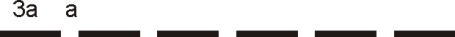 schwarzschwarz1.1.2Regierungsbezirke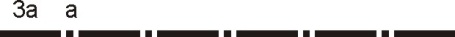 schwarzschwarz1.1.3Kreisgrenze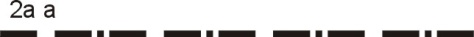 schwarzschwarz1.1.4Gemeindegrenze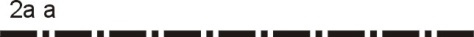 schwarzschwarz1.2Verbands-, Versorgungs- oder Entwässerungsgebiete (bei flächiger Darstellung Transparenz der Farbe)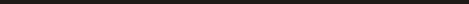 schwarzschwarz1.2.1Einzugsgebiet einer Abwasseranlage bei Mischverfahren(vorhanden / geplant)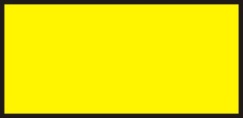 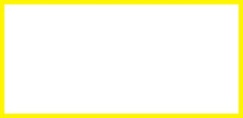 gelbgelbBei mehreren KA-Einzugsgebieten in einer Gemeinde sollen die KA-Einzugsgebiet unterschiedliche Gelb-Färbungen oder Gelb-Schattierung erhalten1.2.2Einzugsgebieten einer Abwasseranlage bei Trennverfahren(vorhanden / geplant)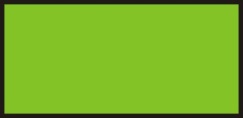 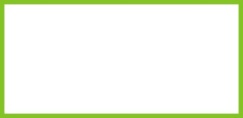 grüngrünBei mehreren KA-Einzugsgebieten in einer Gemeinde sollen die KA-Einzugsgebiet unterschiedliche Grün-Färbungen oder Grün-Schattierung erhalten1.2.3Entwässerungsgebiet mit Voraussetzung für die 
Versickerung (geplant)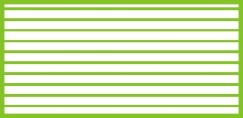 grüngrün1.2.4Entwässerungsgebiet mit Voraussetzung für die ortsnahe Einleitung (geplant)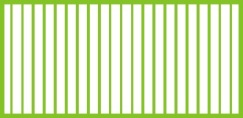 grüngrün1.2.5Entwässerungsgebiet in dem die Abwasserbeseitigungspflicht auf einen Gewerbebetrieb übertragen wurde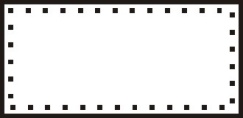 schwarzschwarz1.3WasserschutzgebietfestgesetztgeplantZone IZone IIZone III AZone III B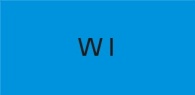 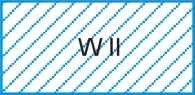 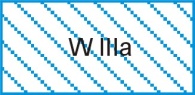 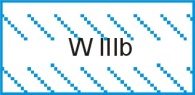 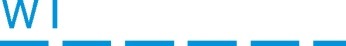 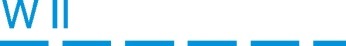 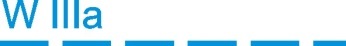 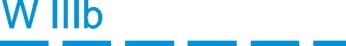 blau1.4Überschwemmungsgebiete1.4.1Darstellung als Linie ÜberschwemmungsgebietfestgesetztermitteltblauAnmerkung: Bei nicht rechtlich festgesetzten Gebieten kann zusätzlich in Klammern das Datum des Hochwassers oder der Hochwasserstand mit Wiederkehrzeit (z.B. HW100) angeschrieben werden1.4.1Darstellung als Linie Überschwemmungsgebiet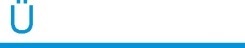 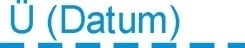 blauAnmerkung: Bei nicht rechtlich festgesetzten Gebieten kann zusätzlich in Klammern das Datum des Hochwassers oder der Hochwasserstand mit Wiederkehrzeit (z.B. HW100) angeschrieben werden1.4.2Darstellung als Fläche:Überschwemmungsgebiet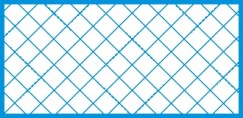 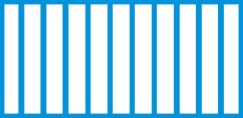 blauAnmerkung: Für Unterlagen zur Festsetzung von Überschwemmungsgebieten soll die flächenhafte Darstellung gewählt werden.1.4.3Festgesetztes Überschwemmungsgebiet – Bestand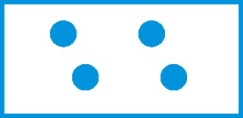 blau1.5Gewässer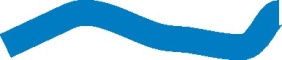 blauGewässername ggf. angeben2Einleiten und Einbringen 
von Abwasservorhandengeplant2.1In das Grundwasser:NW: umrahmtSW / MW: vollflächig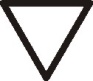 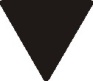 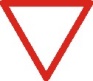 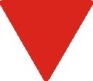 vorhanden:schwarzgeplant: rotEinleitungsart angeben:bei NW: Au, bei SW: angeschl. EW,bei MW: Au und angeschl. EW2.2In oberirdische GewässerNW: umrahmtMW / SW: vollflächig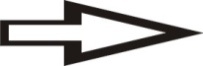 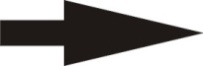 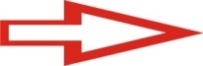 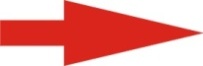 vorhanden:schwarzgeplant: rotEinleitungsart angeben:bei NW: Au, bei SW: angeschl. EW,bei MW: Au und angeschl. EW3Abwasseranlagen3.1Abwasserkanäle3.1.1Abwasserkanälevorhanden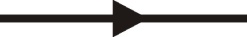 geplant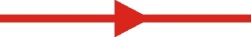 geplantvorhanden:schwarzgeplant:rotGeplant = jede geplante Baumaßnahme (erstmalige Errichtung und Sanierung)3.1.2Teilentwässerungsgebiete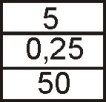 Bezeichnungen der Teilgebiete:Oben: TeilgebietsnummerMitte:  Teilgebietsfläche in ha - Unten: befestigte Fläche in ha
    bzw. Abflussbeiwert in %3.1.3Übernahmestelle vorhanden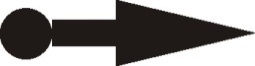 vorhandengeplant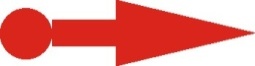 vorhanden:schwarzgeplant:rot3.1.4Übergabestelle vorhanden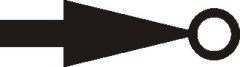 vorhandengeplant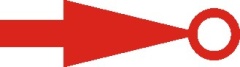 vorhanden:schwarzgeplant:rot3.2Bauwerkevorhandenvorhandengeplant3.2.1Pumpwerk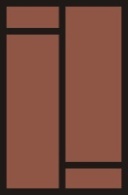 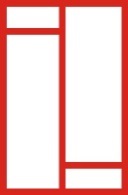 vorhanden:kupferbraungeplant:rotvorhandengeplant3.2.2Regenüberlauf 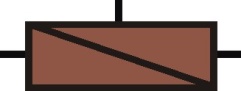 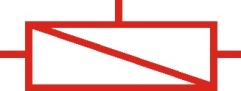 vorhanden:kupferbraungeplant:rot3.2.3Niederschlagswasserbehandlung z.B.: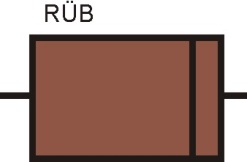 z.B.: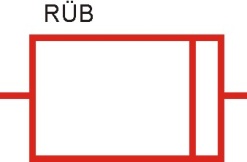 vorhanden:kupferbraungeplant:rotRÜB	RegenüberlaufbeckenRKB	Regenklärbecken SK	Stauraumkanal RBF		Retentionsbodenfilter3.2.4Regenrückhaltungz.B.: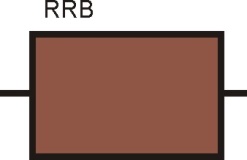 z.B.: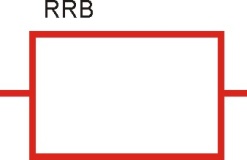 vorhanden:kupferbraungeplant:rotRRB	RegenrückhaltebeckenRRK		Regenrückhaltekanal3.2.5Kläranlage 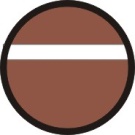 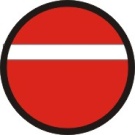 vorhanden:kupferbraungeplant:rotBB	BelebungsanlageBBS	Belebungsanlage mit SchlammstabilisierungSBR	AufstauanlageTK	TropfkörperanlageFA	FestbettanlageMA	MembrananlageSO	Sonder-/sonstiges VerfahrenBeispiel: Kläranlage für 50.000 EW; Tropfkörper vorhanden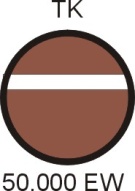 3.2.6Kleinkläranlage, bestehend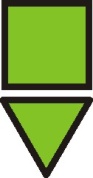 grünvorhandengeplant3.2.7Versickerungsanlage 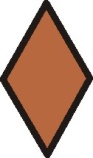 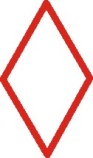 vorhanden:kupferbraungeplant:rot3.3Zukünftig wegfallend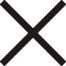 Beispiel: Regenüberlauf zukünftig wegfallend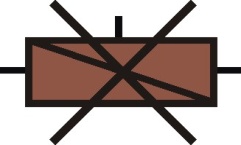 